МУНИЦИПАЛЬНОЕ ОБРАЗОВАНИЕ «БОГАШЕВСКОЕ СЕЛЬСКОЕ ПОСЕЛЕНИЕ»АДМИНИСТРАЦИЯ БОГАШЕВСКОГО СЕЛЬСКОГО ПОСЕЛЕНИЯПОСТАНОВЛЕНИЕс. Богашево29.01.2016г.							                          № 8О проведении аукциона на право заключения договора аренды.        Рассмотрев представленные документы, руководствуясь статьями 39.11., 39.12. Земельного кодекса РФ,  ПОСТАНОВЛЯЮ:1. Выставить на открытый по составу участников аукцион на право заключения договора аренды   (лот № 1) из земель населенных пунктов, местоположение которого: Томская область, Томский район, д. Белоусово, ул. Мира, 8а. Целевое назначение и разрешенное использование земельного участка - для использования в целях здравоохранения (размещения ФАП). Обременений и ограничений в использовании земельного участка нет.1.1. Определить следующие условия аукциона:- начальная цена предмета аукциона установлена в размере 18 301,02 (восемнадцать тысяч триста один  рубль 02 копеек). - величина повышения («шаг аукциона»): 3% от начальной цены предмета аукциона;- размер задатка: 25 % от начальной цены предмета аукциона.1.2. Установить дату, время и место проведения аукциона: 29 февраля 2016г., 10-00 часов, по адресу: Томская область, Томский район, с.Богашево, ул. Советская, д. 6 (здание Администрации Богашевского сельского поселения), 2 этаж, зал заседаний.  1.3. Установить срок подачи заявок на участие в аукционе:- дата начала приема заявок – 29 января 2016г., 15-30 часов;- дата окончания приема заявок – 22 февраля 2016г., 16-00 часов.1.4. Утвердить формы заявок на участие в аукционе, согласно приложению 1.1.5. Утвердить форму проекта договора аренды , согласно приложению 2.1.6. Утвердить форму извещения о проведении аукциона, согласно приложению 3.2. Разместить извещение о проведении аукциона на официальном сайте Российской Федерации в информационно-телекоммуникационной сети «Интернет»: www.torgi.gov.ru. 3. Управляющему делами Администрации Богашевского сельского поселения  разместить извещение о проведении аукциона на официальном сайте муниципального образования «Богашевское сельское поселение» в информационно-телекоммуникационной сети «Интернет»: www.tradm.ru.4. Контроль за исполнением настоящего постановления оставляю за собой.                     Глава поселения                                     А.В.Мазуренко            Н.В.Бородихина 931-105В дело № 01-04Бородихина Н.В. Приложение 1                                                к постановлению Администрации Богашевского сельского поселения                                                      от «___»_________20____г №_____Заявка на участие в аукционе на право заключения договора аренды земельного участкадля физических лиц(составляется в 2-х экземплярах)от________________________________________________________________________________                                                    (фамилия, имя, отчество лица, подавшего заявку)1. Ознакомившись с извещением о проведении аукциона на право заключения договора аренды земельного участка из земель ___________________________________, площадью____________ кв. м, с кадастровым номером ___________________, местоположение которого: Томская область, Томский район, __________________________для ____________________________________________________.   2. В случае победы на аукционе, принимаю на себя обязательство:2.1. Подписать в день проведения аукциона протокол о результатах аукциона.2.2. Подписать и представить в Администрацию Богашевского сельского поселения договор купли – продажи земельного участка в течение тридцати дней со дня направления Администрацией Богашевского сельского поселения проекта указанного договора. 2.3. Оплатить стоимость земельного участка, определенную по результатам аукциона, в течение десяти дней с момента подписания договора купли-продажи земельного участка. 2.4. В случае просрочки платежа оплатить Администрации Богашевского сельского поселения пени в размере, установленном договором купли-продажи земельного участка.3. В случае признания меня победителем аукциона и моего отказа от подписания протокола о результатах аукциона и (или) проекта договора купли - продажи земельного участка, я согласен с тем, что сумма внесенного мною задатка, возврату не подлежит. 4. Почтовый адрес участника аукциона: ________________________________________________________________________________5. Паспорт________________выданный______________________________________________дата выдачи____________________. 6. Платежные реквизиты участника аукциона, реквизиты банка, счет в банке, на который перечисляется сумма возвращаемого задатка:_____________________________________________________________________________________________________________________________7. Прилагаю документы, указанные в описи к заявке.    8. При необходимости иные сведения: ___________________________________________________________________                               контактный телефон, адрес электронной почты и др.Подпись заявителя:____________________                  ________________     	_________20____г.            ФИО	                                        Подпись	                    ДатаРегистрационный №_________От «____»_______20___г., время подачи документов_______часов_______минутФ.И.О. и подпись лица принявшего документы_________________________________Приложения:- копия документа, удостоверяющего личность заявителя;- документ, подтверждающий внесение задатка;- опись представленных документов в 2-х экземплярах. Заявка на участие в аукционе на право заключения договора аренды земельного участкадля юридических лиц(составляется в 2-х экземплярах)от________________________________________________________________________________                                             (полное наименование юридического лица, подавшего заявку)1. Ознакомившись с извещением о проведении аукциона на право заключения договора аренды земельного участка, я нижеподписавшийся, уполномоченный на подписание данной заявки, изъявляю желание принять участие в аукционе на право заключения договора аренды земельного участка из земель_________________________________________________________________________________________________________________________________, площадью______________ кв. м, с кадастровым номером _____________________, местоположение которого: Томская область, Томский район, ________________________ для ____________________________________________________________________________________________________________________________________________________________________.  2. В случае победы на аукционе, принимаем на себя обязательство:2.1. Подписать в день проведения аукциона протокол о результатах аукциона.2.2. Подписать и представить в Администрацию Богашевского сельского поселения договор аренды земельного участка в течение тридцати дней со дня направления Администрацией Богашевского сельского поселения проекта указанного договора. 2.3. Своевременно вносить арендную плату на условиях подписанного договора аренды земельного участка. 2.4. В случае просрочки платежа оплатить Администрации Богашевского сельского поселения пени в размере, установленном договором аренды земельного участка.3. В случае признания нас победителем аукциона и нашего отказа от подписания протокола о результатах аукциона и (или) проекта договора аренды земельного участка, мы согласны с тем, что сумма внесенного нами задатка, возврату не подлежит. 4. Полное наименование и адрес участника аукциона: ______________________________________________________________________________________________________________________5. Платежные реквизиты участника аукциона, реквизиты банка, счет в банке, на который перечисляется сумма возвращаемого задатка:_____________________________________________________________________________________________________________________________6. Прилагаю документы, указанные в описи к заявке. 7. При необходимости иные сведения: ___________________________________________________________________                               контактный телефон, адрес электронной почты и др.Подпись заявителя:_________________                        ________________     	_________20____г.           ФИО	                                    Подпись	                   ДатаРегистрационный №_________от «____»_______20___г., время подачи документов______часов________минутФ.И.О. и подпись лица принявшего документы_________________________________Приложения:- доверенность на лицо, уполномоченное действовать от имени заявителя (при необходимости);- выписка из решения уполномоченного органа юридического лица о совершении сделки (если это необходимо в соответствии с учредительными документами);- документ, подтверждающий внесение задатка;- опись представленных документов в 2-х экземплярах.                                                                                                  Приложение 2                                                к постановлению Администрации Богашевского сельского поселения                                                      от «___»_________20____г №_____                          Проект договора аренды земельного участка №______с.Богашево	                                                                                 от «_____»_____________г.                              Администрация Богашевского сельского поселения, в лице___________, в дальнейшем «Арендодатель», с одной стороны и ______________________________, в дальнейшем «Арендатор», с другой стороны, и именуемые в дальнейшем «Стороны», на основании протокола о результатах аукциона от ____________, заключили настоящий договор (далее - Договор) о нижеследующем:1. Предмет Договора1.1. Арендодатель предоставляет, а Арендатор принимает в аренду земельный участок (далее-Участок) из земель _____________________________________________, площадью____________ кв. м, с кадастровым номером ________________, местоположение которого: Томская область, Томский район, _______________________________ для ______________________________________________________________, в границах, указанных в кадастровом паспорте Участка.                                                               2. Срок договора 2.1. Срок аренды Участка (срок действия Договора) устанавливается на__________________ с даты подписания настоящего договора.                                                          3. Арендная плата3.1. Размер арендной платы за Участок определен на основании результатов аукциона и составляет ______________(___________)рублей___коп. в месяц. 3.2.Арендная плата за Участок взимается с даты подписания настоящего Договора, т.е. с _______ года.3.3. Арендатор обязан перечислять арендную плату за Участок ежемесячно не позднее 10 числа следующего за оплачиваемым, на расчетный счет Администрации Богашевского сельского поселения муниципального образования «Богашевское сельское поселение». Платежные реквизиты действуют в течение одного финансового года.3.4. В случае изменения счета для перечисления денежных средств за пользование Участка, Арендодатель обязуется сообщить об этом Арендатору путем опубликования информации в Информационном бюллетене Богашевского сельского поселения и на официальном сайте Богашевского сельского поселения и предоставить в начале финансового года реквизиты для перечисления денежных средств на счет Арендодателя.3.5. Не использование Арендатором, указанного земельного Участка, не является основанием для освобождения от уплаты им арендной платы или основанием для возврата сумм, уплаченных им в качестве арендной платы Участка по настоящему договору.3.6. Обязанность Арендатора по оплате арендной платы возникает с момента подписания Сторонами акта приема-передачи земельного участка.                                           4. Права и обязанности Сторон4.1. Арендодатель имеет право:4.1.1. Требовать досрочного расторжения Договора при использовании Участка не по целевому назначению, а также при использовании способами, приводящими к его порче, при невнесении в установленный срок арендной платы, в случае не подписания Арендатором дополнительных соглашений к Договору и нарушения других условий Договора.4.1.2. На беспрепятственный доступ на территорию Участка с целью его осмотра на предмет соблюдения условий Договора.4.1.3. На возмещения убытков, причиненных ухудшением качества Участка и экологической обстановки в результате хозяйственной деятельности Арендатора, а так же по иным основаниям, предусмотренным законодательством Российской Федерации.4.1.4. Не согласовывать Арендатору передачу в залог права земельного участка при наличии фактов неисполнения условий настоящего Договора, в том числе и по своевременному внесению арендной платы за землю.4.2. Арендодатель обязуется:4.2.1. Выполнять в полном объеме все условия Договора.4.2.2. Передать Арендатору Участок по акту приема-передачи.4.3. Арендатор имеет право:4.3.1. Использовать Участок на условиях, установленных Договором.4.3.2. Арендатор имеет право в соответствии со ст. 615 ГК РФ с письменного согласия Арендодателя сдавать Участок в субаренду, передавать свои права и обязанности по Договору третьему лицу.4.4. Арендатор обязан:4.4.1. Выполнять в полном объеме все условия Договора.4.4.2. Использовать Участок в соответствии с целевым назначением и разрешенным использованием.4.4.3. Оплачивать в размере и на условиях, установленных Договором, арендную плату.4.4.4. Обеспечивать Арендодателю (его законным представителям), представителям органов государственного земельного контроля доступ на Участок по их требованию.4.4.5. Письменно сообщить Арендодателю не позднее, чем за 1(один) месяц о предстоящем освобождении Участка как в связи с окончанием срока действия Договора, так и при досрочной его расторжении.4.4.6. Не допускать действий, приводящих к ухудшению экологической обстановки на Участке и прилегающих к нему территориях, а так же выполнять работы по благоустройству территории.4.4.7. Письменно в десятидневный срок уведомить Арендодателя об изменениях личных данных, могущих повлиять на исполнение настоящего договора.4.4.8. После подписания Договора, либо изменений, либо дополнений к нему за свой счет произвести в течении месяца его (их) государственную регистрацию а Управлении Федеральной службы государственной регистрации, кадастра и картографии по Томской области.4.5. Арендодатель и Арендатор имеют иные права и несут иные обязанности установленные законодательством Российской Федерации.                                                     5. Ответственность сторон5.1. За нарушение условий Договора Стороны несут ответственность, предусмотренную законодательством Российской Федерации.5.2. За нарушение срока внесения арендной платы по Договору, Арендатор выплачивает Арендодателю пени из расчета 0,3% от размера невнесенной арендной платы за каждый день календарный день просрочки.5.3. Ответственность Сторон за нарушение обязательств по Договору, вызванных действием обязательств непреодолимой силы, регулируются законодательством Российской Федерации.                               6. Изменение, расторжение и прекращение договора6.1.Все изменения, досрочное расторжение и (или) дополнения к Договору оформляются в письменной форме по обоюдному согласию Сторон.6.2. Договор может быть расторгнут по требованию Арендодателя в соответствии с п.2 ст. 450 ГК РФ, а так же в случаях, указанных в п. 4.4.1. настоящего Договора.6.3. Договор может быть расторгнут в одностороннем порядке при условии невыполнения в течении 6 месяцев п.4.4.8. настоящего Договора без уведомления Арендатора.6.4. При прекращении Договора Арендатор обязан вернуть Арендодателю Участок в надлежащем состоянии.                                       7. Рассмотрение и урегулирование споров7.1. Все споры между Сторонами, возникающие по Договору, разрешаются в соответствии с законодательством Российской Федерации.                                             8. Особые условия Договора8.1. В случае письменного согласия Арендодателя на передачу Участка в субаренду или третьим лицам, Договор субаренды Участка, а также Договор передачи Арендатором своих прав и обязанностей по Договору третьим лицам направляются Арендодателю для последующего учета.8.2. Срок действия Договора субаренды не может превышать срок действия Договора.8.3. При досрочном расторжении Договора, договор субаренды земельного Участка прекращает свое действие.Настоящий Договор составлен в 2-х экземплярах имеющих
одинаковую юридическую силу.                                               Реквизиты и подписи СторонАрендодатель:	                                                                                     Арендатор:Акт приема-передачи земельного участкас.Богашево                                                       от  «_____» ______________г.                                         Администрация Богашевского сельского поселения, в лице___________, в дальнейшем «Арендодатель», в лице Главы Богашевского сельского поселения Мазуренко Александра Викторовича, действующего на основании Устава с одной стороны и ______________________________, в дальнейшем «Арендатор», с другой стороны, и именуемые в дальнейшем «Стороны», составили настоящий акт о нижеследующем:В соответствии с Договором аренды земельного участка №______________от ____________ года, «Арендодатель» передал, а «Арендатор» принял в аренду земельный участок из __________________________________ площадью____________ кв.м. с кадастровым номером_____________________, находящийся по адресу: Томская область, Томский район,_____________________________ для______________________________ в границах, указанных в кадастровом паспорте Участка, прилагаемом к настоящему Договором и являющемуся его неотъемлемой частью.                                                         Подписи сторон:Арендодатель:                                                                                Арендатор:                               Приложение 3                                                к постановлению Администрации Богашевского сельского поселения                                                      от «___»_________20____г №_____Извещение о проведении аукциона по арендеземельного участка.Администрация Богашевского сельского поселения (организатор аукциона) на основании постановления Администрации Богашевского сельского поселения № ___ от ________2016 «О проведении аукциона на право заключения аренды земельного участка » объявляет открытый по составу участников аукциона на право заключения  аренды земельного участка из земель населенных пунктов, местоположение которого: Томская область, Томский район, д. Белоусово, ул.Мира, 8а. Целевое назначение и разрешенное использование земельного участка – для использования в целях здравоохранения(размещения ФАП). Обременений и ограничений в использовании земельного участка нет.Предмет аукциона: Место, дата, время проведения аукциона: Томская область, Томский район, с.Богашево, ул. Советская, д. 6 (здание Администрации Богашевского сельского поселения), 2 этаж, зал заседаний, 29 февраля 2016г., 10-00 часов.Банковские реквизиты для перечисления задатка:ИНН 7014044466, КПП 701401001, Управление финансов Администрации Томского района (Администрация Богашевского сельского поселения, л/счет ЛС3101930100), расчетный счет 40302810800005000199 в отделении Томск г.Томск, БИК 046902001, ОКТМО 69654408. Назначение платежа «Задаток на участие в аукционе на право заключения договора аренды земельного участка по адресу: Томская область, Томский район, д.Белоусово,ул. Мира, 8а, (лот № 1), кадастровый номер 70:14:0305001:501.Задаток должен поступить на счет организатора аукциона не позднее 18 февраля 2016г.Заявки на участие в аукционе, по утвержденной форме, принимаются с понедельника по пятницу с 9-00 до 16-00 часов (перерыв с 13-00 до 14-00 часов), кроме выходных и праздничных дней, по адресу: Томская область, Томский район, с.Богашево, ул. Советская, д. 6 (здание Администрации Богашевского сельского поселения), 2 этаж, кабинет № 9. - срок начала приема заявок – 29 января 2016г., 15-30 часов;- срок окончания приема заявок – 22 февраля 2016г., 16-00 часов.- срок принятия решения об отказе в проведении аукциона не менее чем за три дня до даты проведения аукциона.Особые условия: только для юридических лиц.Срок аренды: 11 месяцев.Определение участников аукциона (претендентов, допущенных к участию в аукционе) будет произведено 25 февраля 2016 года в 10-00 часов по адресу: томская область, Томский район, с.Богашево, ул.Советская, д.6 (здание Администрации Богашевского сельского поселения), 2 этаж, каб. № 9 в следующем порядке:Организатор аукциона рассматривает заявки и документы претендентов, устанавливает факт поступления от претендентов задатков на основании выписки (выписок) с соответствующего счета (счетов). По результатам рассмотрения документов организатор аукциона принимает решение о признании претендентов участниками аукциона или об отказе в допуске претендентов к участию в аукционе, которое оформляется протоколе. В протоколе приводится перечень принятых заявок с указанием имен (наименований) претендентов, перечень отозванных заявок, имена (наименования) претендентов, признанных участниками аукциона, а так же имена (наименования) претендентов которым было отказано в допуске к участию в аукционе установлен законодательством РФ.Победителем аукциона, признается участник аукциона, предложивший наибольшую цену за земельный участок. Итоги аукциона подводятся в день и по месту его проведения.Победитель аукциона подписывает в день проведения аукциона протокол о результатах аукциона.Администрация Богашевского сельского поселения направляет победителю аукциона три экземпляра проекта договора аренды земельного участка в десятидневный срок со дня составления протокола о результатах аукциона.Победитель аукциона подписывает и представляет в Администрацию Богашевского сельского поселения договор аренды земельного участка в течении тридцати дней со дня направления Администрацией Богашевского сельского поселения проекта указанного договора.Дополнительная информация: осмотр на местности земельного участка осуществляется с участием представителя Администрации Богашевского сельского поселения по месту расположения земельного участка, по предварительной записи по телефону: 8(3822) 931-342 каждый четверг с 9.00 до 13.00 после размещения извещения о проведении аукциона на официальном сайте в сети «Интернет» по адресу: www.torgi.gov.ru и заканчивается за два рабочих дня до даты окончания срока подачи заявок на участие в аукционе.Справки по организации аукциона и приему заявок принимаются по адресу: Томская область, Томский район, с.Богашево, ул. Советская, д.6, кабинет № 9, тел. 8(3822) 931-342.Соглашение о задатке для участника аукциона на право заключения договора аренды земельного участка. с.Богашево                                                                    «_____»_________20____г.Администрация , Богашевского сельского поселения в дальнейшем «Организатор аукциона», в лице Главы Богашевского сельского поселения Мазуренко Александра Викторовича, действующего на основании Устава, с одной стороны, и_________________________________________________________________________                                                        (фамилия, имя, отчество), ___________________________________________________________________________ адрес регистрации по месту жительства, адрес для направления корреспонденции в дальнейшем «Претендент», в лице ___________________________________________, действующий на основании ______________________________________________, с другой стороны, и именуемые в  дальнейшем  "Стороны", заключили настоящий договор о задатке (далее - Договор) о нижеследующем:1. Для участия в аукционе «Претендент» вносит задаток в счет обеспечения оплаты на право заключения договора аренды на земельный участок (права заключения договора аренды земельного участка) площадью _____________ кв. м. по адресу: Томская область, Томский район, ______________________________________________________________________________________________________ (лот №____), кадастровый номер 70:14:___________________________, в обеспечение подписания протокола о результатах аукциона и заключения договора(аренды) земельного участка «Претендент» обязуется внести сумму задатка по следующим реквизитам:ИНН 7014044466, КПП 701401001, Управление финансов Администрации Томского района (Администрация Богашевского сельского поселения, л/счет ЛС3101930100), р/с 40302810800005000199 в отделении Томск г.Томск, БИК 046902001, ОКТМО 69654408, а Администрация принять задаток в сумме __________________________________________________________________________                                   (указывается цифрами и прописью)__________________________________________________________________________.2. «Претендент» в платежном документе в поле «Назначение платежа», указывает: «Задаток на участие в аукционе в соответствии с соглашением о задатке от «___»_____2016г. №_______»3.Стороны договорились , что оплата задатка подтверждается выпиской банка о зачислении суммы задатка на лиц евой счет Администрации не позднее «____»________20____г.4. В случае не поступления задатка на лицевой счет Администрации в установленный соглашением срок «Претендент» к участию в аукционе не допускается.5. В случае победы «Претендента» на аукционе и заключения с ним договора аренды земельного участка сумма внесенного им задатка зачисляется в счет оплаты по его обязательствам.6. В случае победы «Претендента» на аукционе внесенный им задаток не возвращается и перечисляется в доходную часть бюджета Администрации, если «Претендент» уклоняется от подписания протокола о результатах аукциона и (или) договора аренды земельного участка.7. «Претенденту», не ставшему победителем аукциона или не допущенному к участию в аукционе, Администрация обязуется возвратить задаток в течении трех рабочих дней со дня подписания протокола о результатах аукциона или оформления протокола о признании «Претендентов» участниками аукциона соответственно.8. «Претенденту», отозвавшему заявку до дня окончания срока приема заявок, уведомившему об этом Администрацию в письменной форме, Администрация обязуется возвратить задаток в течение трех рабочих дней со дня поступления уведомления об отзыве заявки. В случае отзыва заявки Претендентом позднее дня окончания срока приема заявок Администрация возвращает задаток в порядке, установленном для участников аукциона.9. Адрес и банковские реквизиты счета, на который перечисляется Претенденту сумма возвращенного задатка:10. Споры, возникающие при исполнении настоящего соглашения, разрешаются сторонами в судебном порядке.11. Настоящее соглашение составлено в двух экземплярах, имеющих равную юридическую силу, по одному экземпляру для каждой из Сторон.12. Все изменения и дополнения к настоящему соглашению действительны, если они совершены в письменной форме и подписаны уполномоченными представителями Сторон.               Адреса и реквизиты сторон:№ лотаМестоположение (адрес) участкаКадастровый номер Пло-   щадь     участка,     кв. м Началь- ная цена  участка, руб. Шаг  аукциона,  руб. (3%   начальной    цены) Сумма задатка,    руб.(25%     начальной   цены)  12345671д.Белоусово70:14:0305001:50133018 301,02549,034 575,26Администрация Богашевского сельского поселения634570, Россия, Томская область, Томский район, с. Богашево, ул. Советская,  д.6.ИНН 7014044466  КПП 701401001 в управление финансов Администрации Томского района (Администрация Богашевское сельское поселение, л/с ЛС3101930100), р/сч. 40302810800005000199        в отделении Томск г.ТомскБИК 046902001ОКТМО 69654408___________________/ А.В. Мазуренко /       ____________________________________________________________________________________________________________________________________________________________________________________________________________________________________________________________________________________________/________________/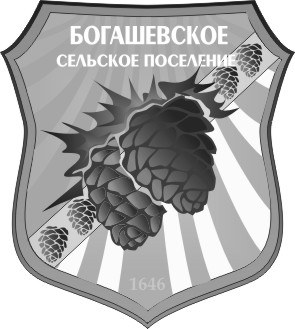 